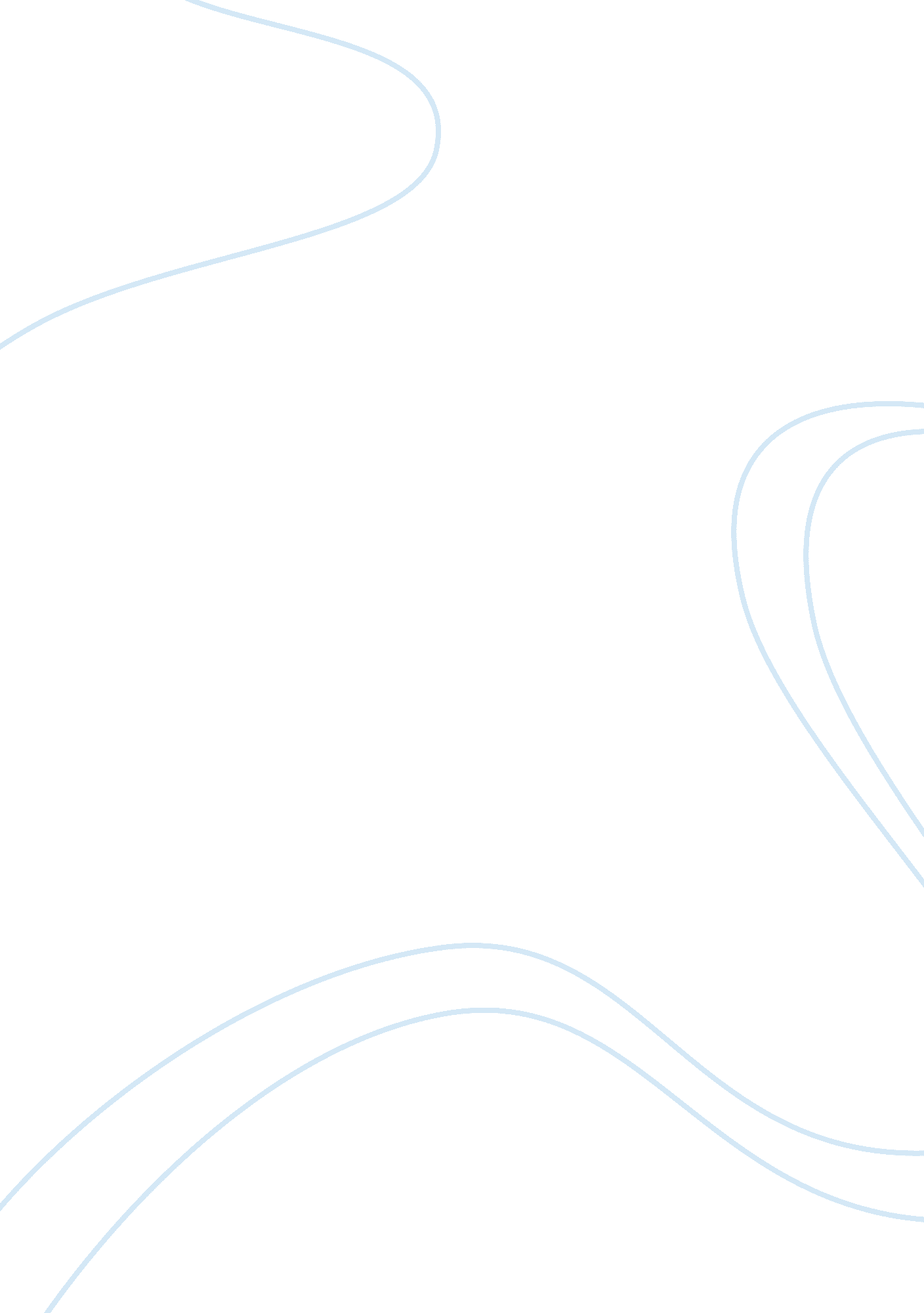 Business ethics and organizational culture slpBusiness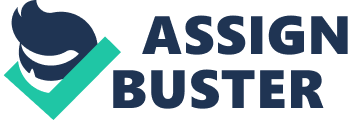 Business Ethics s Introduction This present essay mainly revolves around the topic of business ethics, which Anand and Rosen (2008) described as the behavior of a business organization as it conducts its day-to-day business transactions. The essay intends to evaluate a scholarly article that is titled, ‘ The Movement for Reforming American Business Ethics: A Twenty Year Perspective.’ The essay will first summarize the article and then critically evaluate the relevance of the article to business ethics, that is, why the article matters. Summary of the articleFirst, this article presents the ideology of ‘ the movement of moral genesis’ in the business environment and it starts by stating that the high corruption levels and white-collar crimes that were rampant in America during the 1970s necessitated this genesis. Therefore, the movement was meant to bring back or instill good morals or good business ethical practices in the American public and private sector. Pertaining to the movement of moral genesis the articles states that this movement is characterised by the assertion that indeed business and ethics go hand in hand and that a business, which implements ethical practices is likely to be profitable than a business that adopts unethical practices. Secondly, the movement is characterised by a management approach that emphasize on the business organizations participating in social responsibility rather than the usual full-time profit maximization. Thirdly, the movement dissuades against government regulations that seek to ensure business organizations behave in an ethical manner. Lastly, the article states that the movement involves a searching for control measures that are bound to improve ethical practices within American business organizations (Werner, 1992). Relevance of the article to business ethicsBusiness ethics as suggested by Anand and Rosen (2008) is a form of professional ethics that evaluates moral principles within organizational set-ups. This article is particularly relevant to business ethics because it spells out the reasons behind the emergence of business ethics and this informs the reader why business ethics is important and why it has continued to receive increased attention over the past decades. Secondly, this article particularly matters to business ethics because it highlights on the four key characteristics or notions that drive business ethics. These four key characteristics give guidelines upon which business organizations can maintain ethical practices. For example, the first characteristics of the morale genesis movement justifies why ethical practices are necessary for the success of a business organization. The second characteristic of the moral genesis movement interlinks business ethics to social responsibility thereby giving another perspective of business ethics. The third characteristic of the movement stipulates that business ethics should be implemented or adopted independently by business organizations and that the government should not enforce ethics on businesses through regulations since this can likely hamper the business operations as well as their performance. Lastly, the article is relevant to business ethics as it spells out some control measures, which can improve moral behavior within business organizations. Thirdly, the article highlighted on the concept of self-moralization whereby every stakeholder of a business organization takes up an active role in ensuring that the organization operates in an ethical manner. ReferencesAnand, V. and Rosen, C. (2008). " The Ethics of Organizational Secrets". Journal of Management Inquiry 17 (2): 97Werner, S. (1992). The Movement for Reforming American Business Ethics: A Twenty-Year Perspective. Journal of Business Ethics 11 (1): 61 